Додаток № 1 – Вимоги до предмета закупівлі(Інформація про технічні, якісні, кількісні характеристики предмета закупівлі) ВИМОГИ ДО ПРЕДМЕТА ЗАКУПІВЛІ(Інформація про технічні, якісні, кількісні характеристики предмета закупівлі)ТЕХНІЧНА СПЕЦИФІКАЦІЯПредмет закупівлі: Капітальний ремонт мосту через р. Случ на км 302+974 автомобільної дороги загального користування державного значення М-07 Київ – Ковель – Ягодин (на м. Люблін) (з розробкою проектної документації)(ДК 021:2015 код 45221000-2 — Будівництво мостів і тунелів, шахт і метрополітенів)I етап – розробка проектної документації. Проектна документація на капітальний автомобільної дороги - це комплекс документів, який визначає конструктивні, технічні та технологічні рішення і вартісні показники робіт. Проектна документація розробляється на підставі виконаних обстежень, матеріалів інженерних вишукувань. Розробку проекту виконати відповідно до Настанови з визначення вартості проектних, науково-проектних, вишукувальних робіт та експертизи проектної документації на будівництво.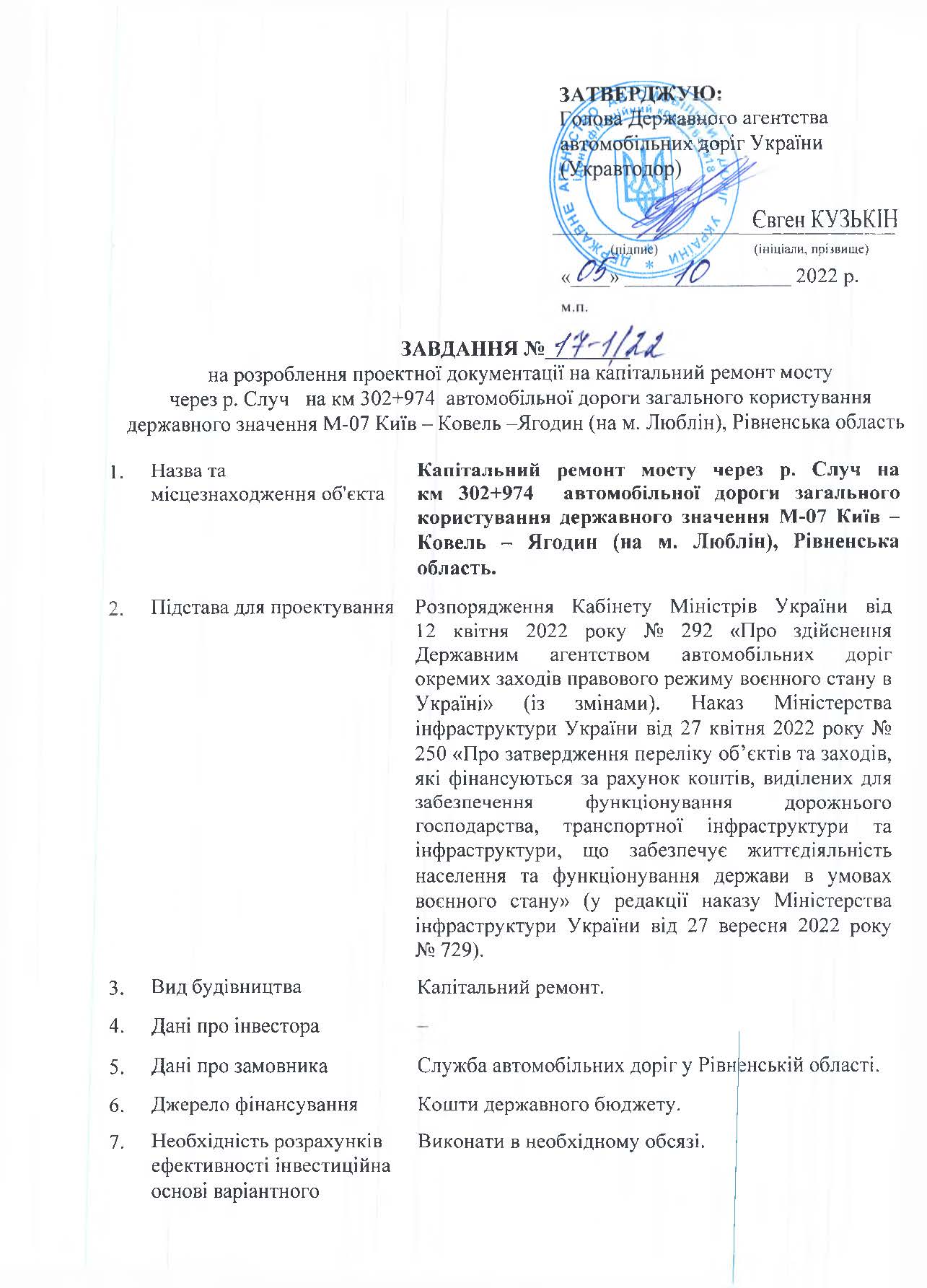 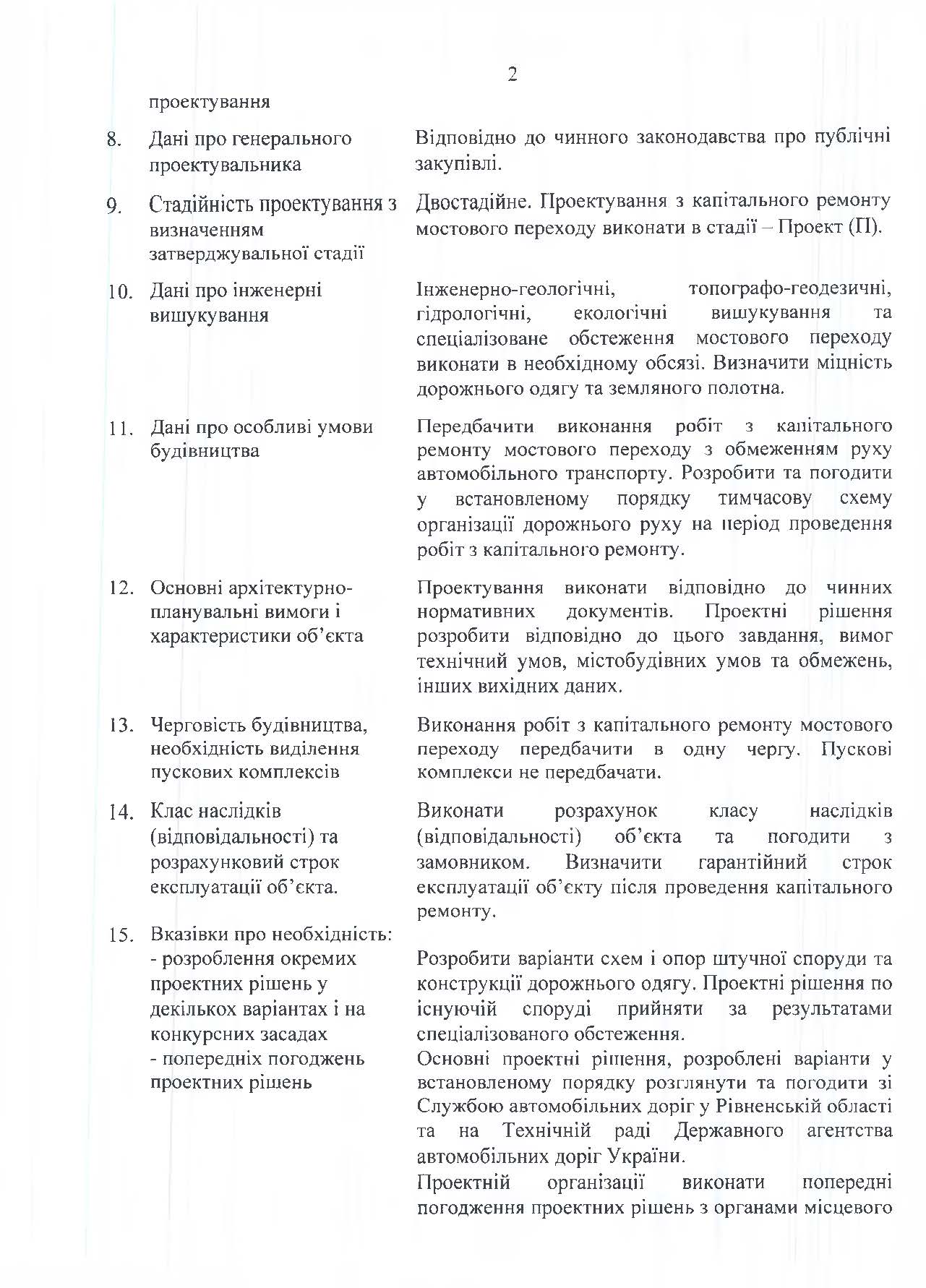 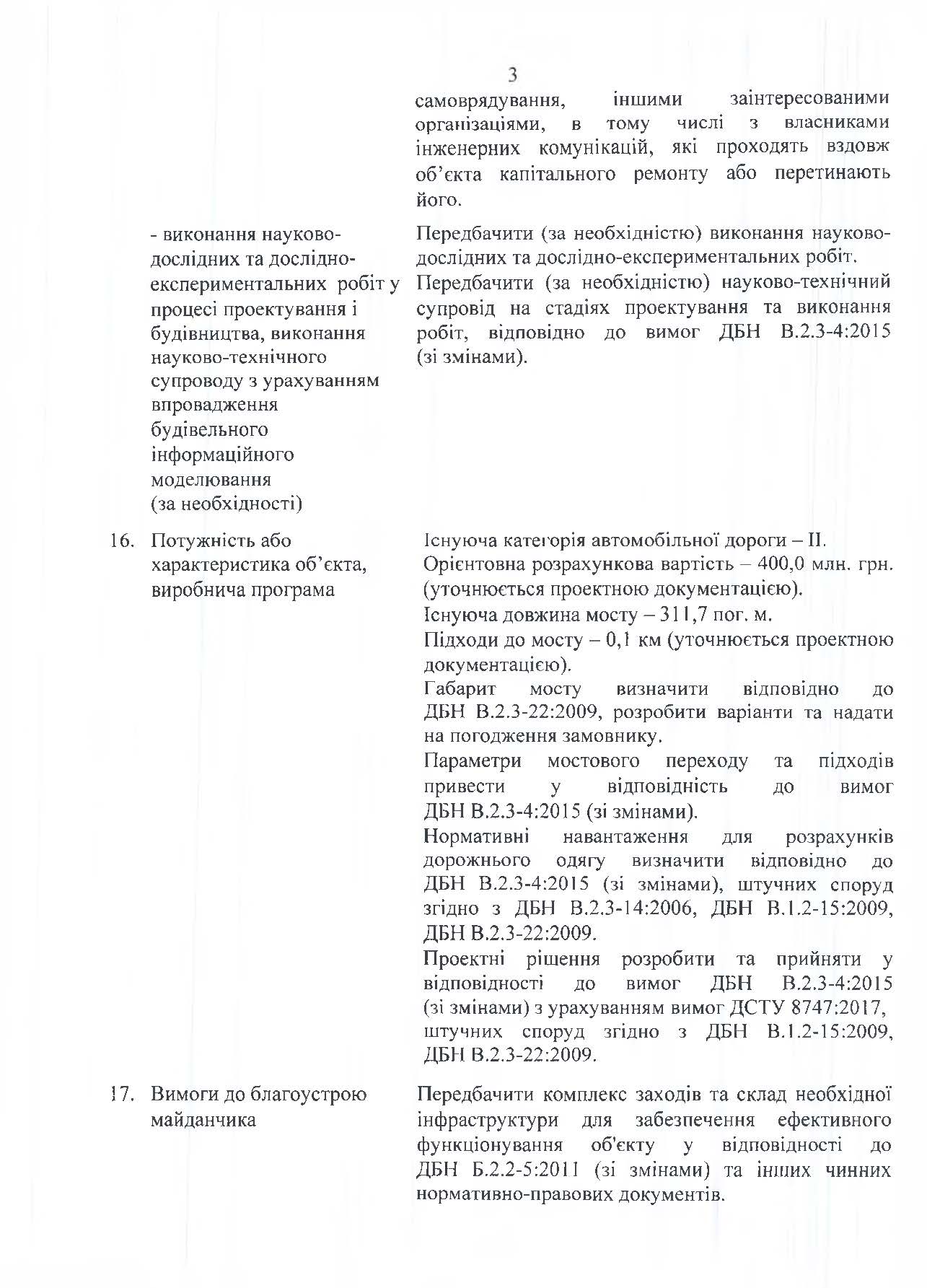 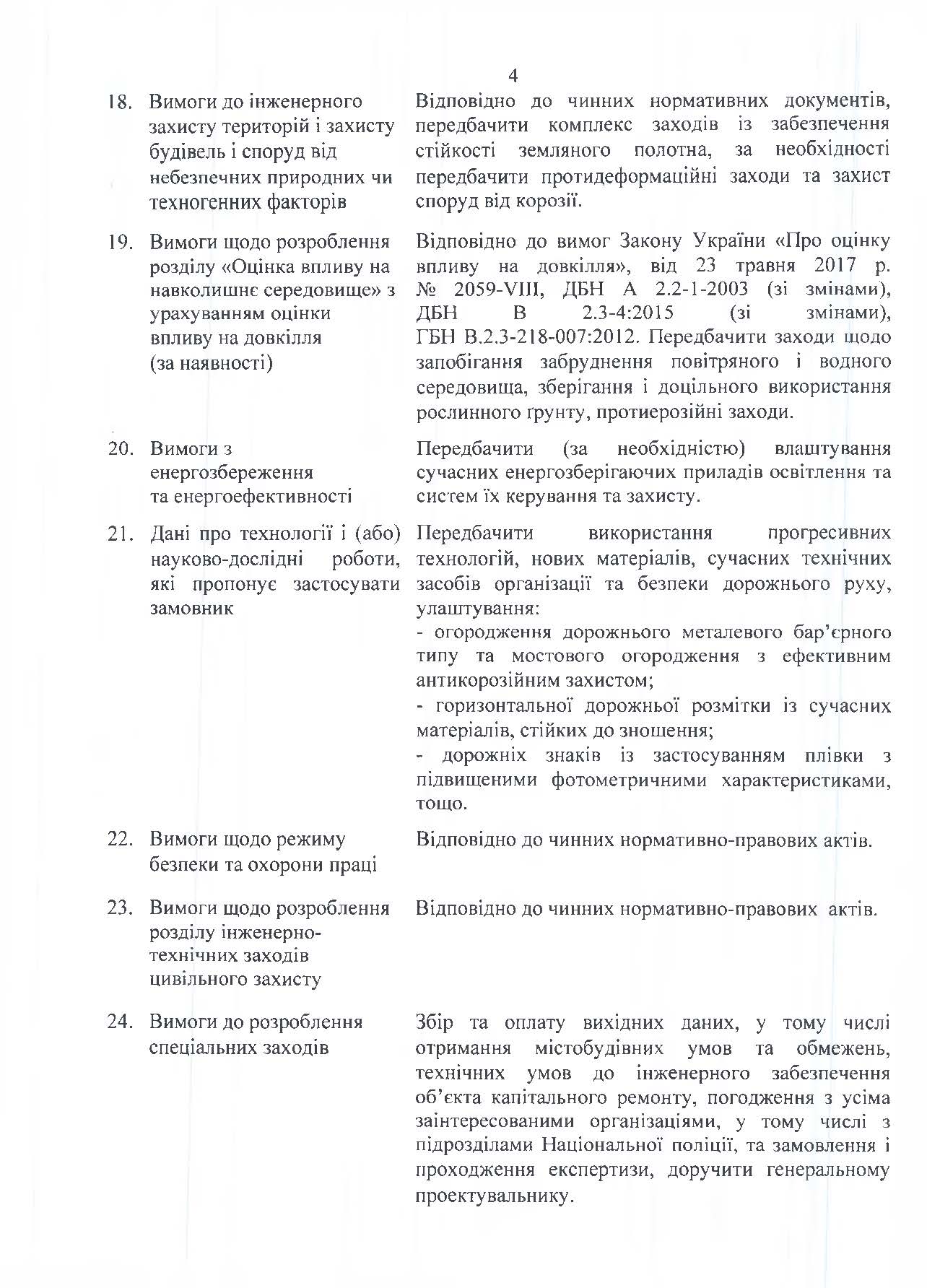 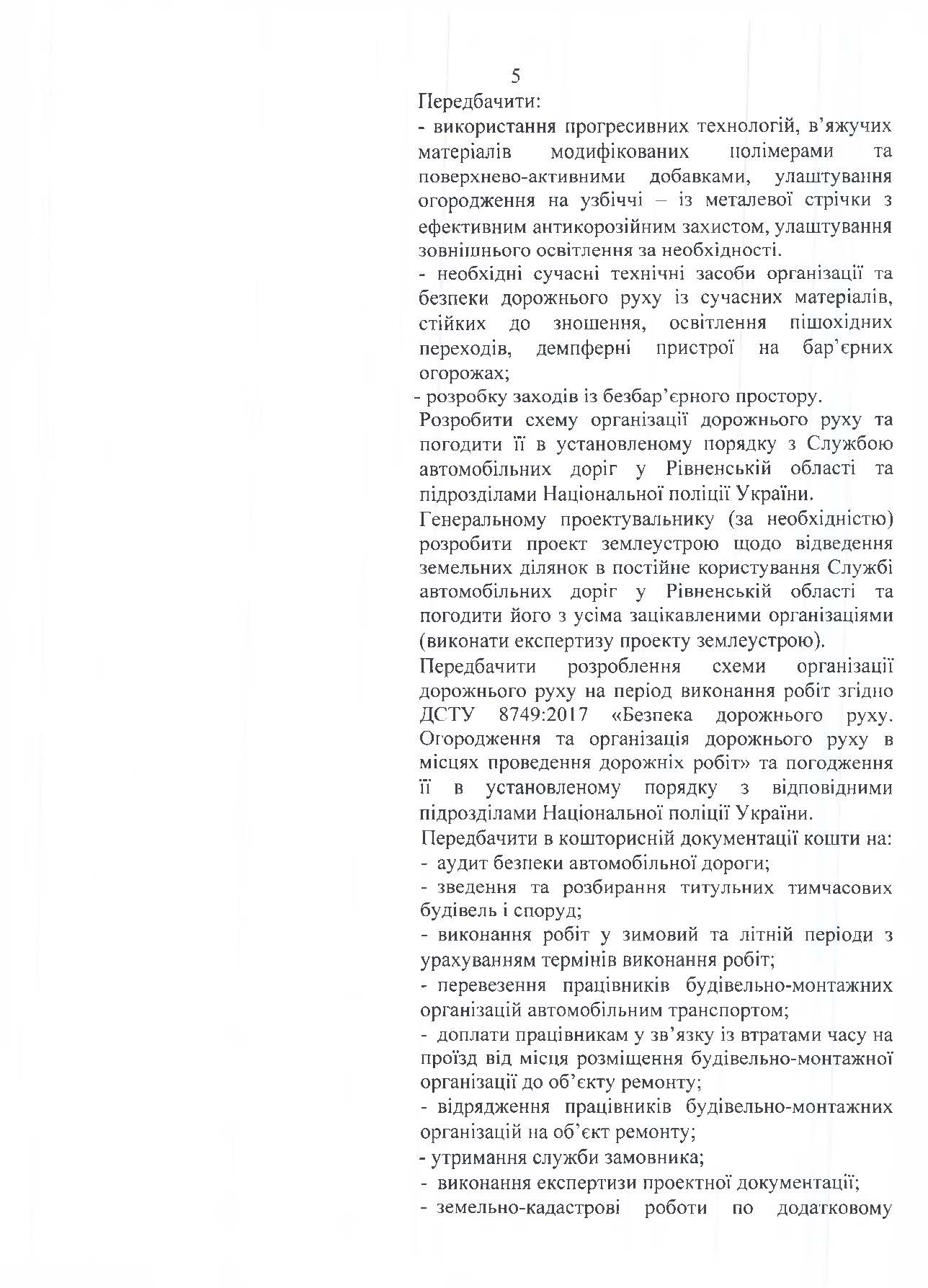 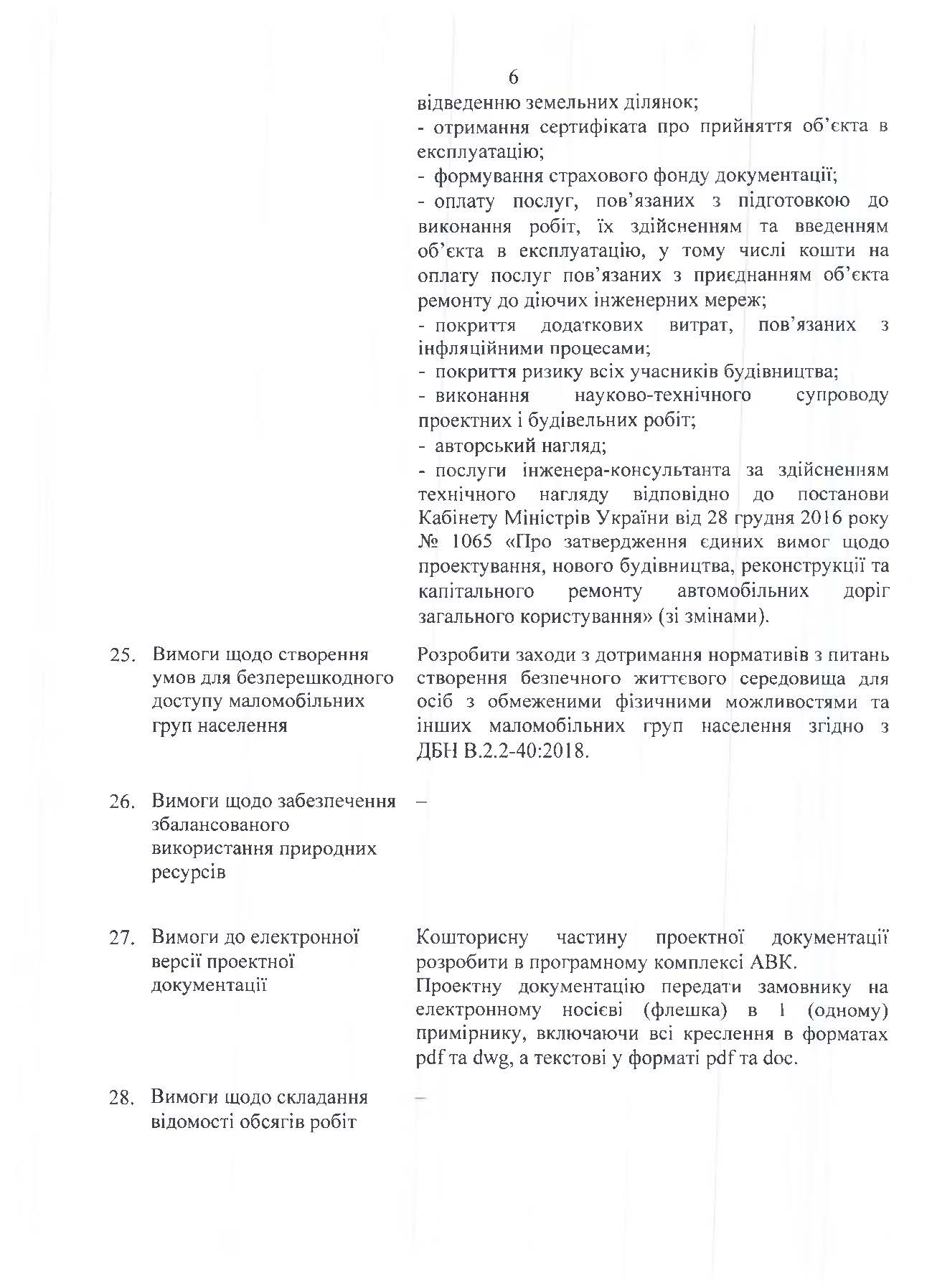 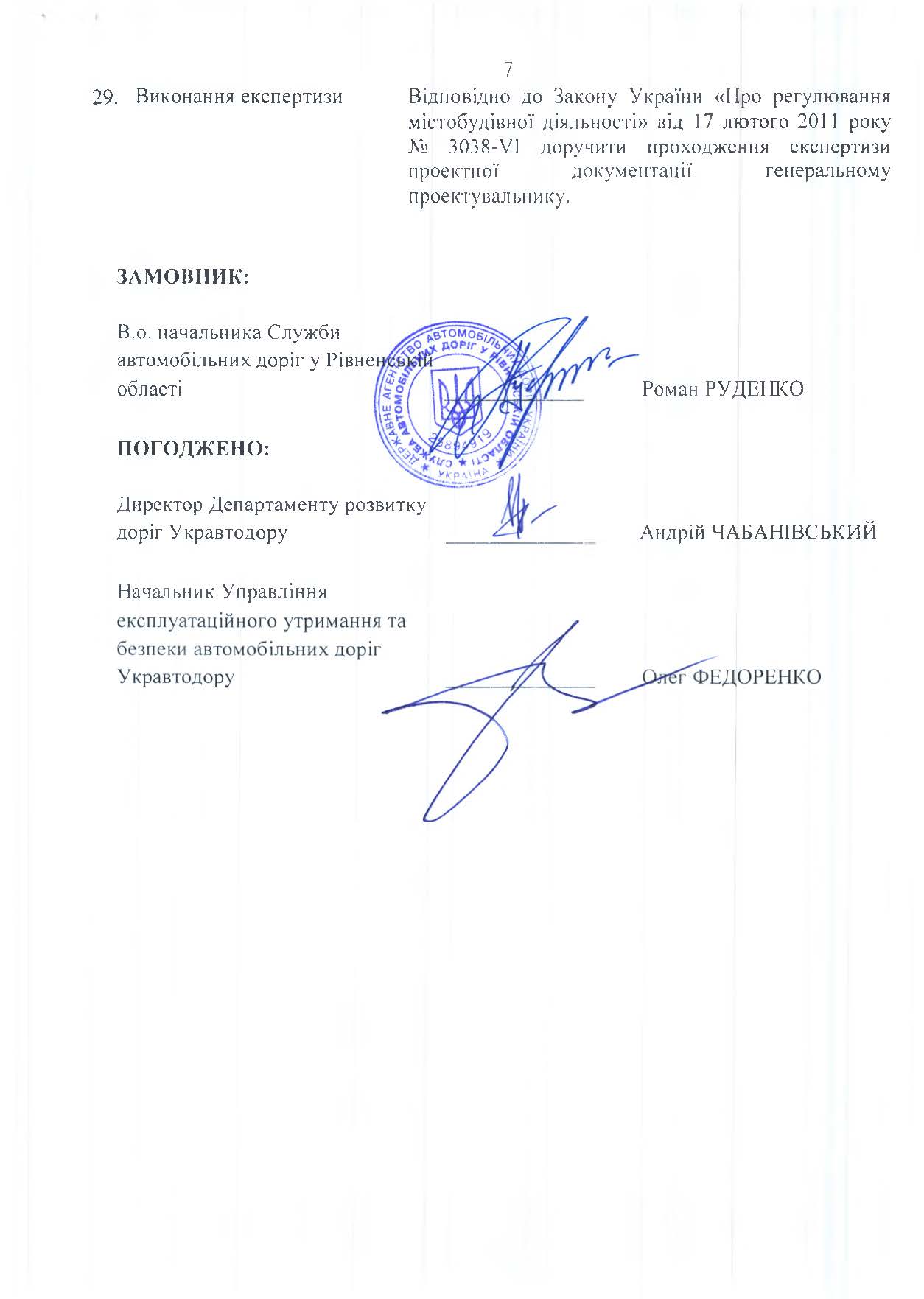 Обґрунтування ресурсів при розробці проектної документації .          Вартість розробки проектної документації визначається через необхідні обсяги робіт, відповідно до Завдання на проектування. Вартість робіт з розроблення проектної документації визначається відповідно до Настанови з визначення вартості проектних, науково-проектних, вишукувальних робіт та експертизи проектної документації на будівництво.  Ціна пропозиції учасника означає суму, за яку учасник передбачає виконати замовлення на виконання всіх видів робіт, передбачених замовником в Технічному завданні.На першому етапі до отримання позитивного експертного звіту та затвердження проектної документації Замовником орієнтовна вартість робіт (Договірна ціна) встановлюється Учасником (Підрядником) кошторисом ( динамічна договірна ціна) до якої включається:вартість проектно-вишукувальних робіт;вартість експертизи;вартість виконання робіт з капітального ремонту. II етап - Капітальний ремонт.Відомість обсягів       Технічне завдання передбачає орієнтовні види та обсяги робіт, прийняті на основі проектної документації на об’єкти-аналоги, приведені до показників з урахуванням параметрів споруди.  Види та обсяги робіт підлягають уточненню після  розробки проектної документації у відповідності до діючих норм та стандартів.*Примітка - Посилання у тендерній документації на конкретні торгівельні марки чи фірми, патенти, конструкції або тип закупівлі, джерело його походження або виробника, слід читати у редакції – " або еквівалент".II етап це роботи з капітального ремонту, які визначаються відповідно до розробленої проектної документації визначеній на першому етапі.Учасник відповідає за одержання всіх необхідних дозволів, ліцензій, сертифікатів на послуги, запропоновані на аукціон, та самостійно несе всі витрати на отримання таких дозволів, ліцензій, сертифікатів.Витрати учасника, пов’язані з підготовкою, поданням цінової пропозиції та укладанням договору не включаються до ціни пропозиції та не відшкодовуються (в тому числі і вразі відміни торгів чи визнання такими , що не відбулися).Договірна ціна учасника повинна бути розрахована відповідно до Настанови з визначення вартості будівництва.Розрахунок (складання) ціни пропозиції учасником виконувати відповідно до Технічного завдання, по формі договірної ціни за укрупненими показниками вартості відповідно до додатку 31 Настанови з визначення вартості будівництва в цілому по об’єкту замовлення.№ лкНайменування робiт і витратОдиниця виміруКількість1234Підготовчі роботи1 Холодне фрезерування асфальтобетонного покриття фрезою  при глибині фрезерування 15см 1000 м20,92 Перевезення асфальтогрануляту самоскидами т324,03 Матеріал від фрезерування т324,04 Розбирання основ щебеневих (hсер=0,3м)  100 м32,75 Навантаження сипких матеріалів в транспортні засоби екскаватором одноківшевим, місткість ковша 0,65 м3  100 м31,086 Перевезення сміття  т172,87 Навантаження сипких матеріалів в транспортні засоби екскаватором одноківшевим, місткість ковша 0,65 м3  100 м31,628 Перевезення будівельного сміття самоскидами т259,29 Розбирання бортових каменів на щебеневій основі  100 м1,210 Перевезення сміття  т6,2411 Демонтаж однобічного металевого бар'єрного огородження  100 м1,212 Брухт металевий (зворотні суми) т3,1213 Перевезення брухту металевого транспортом т3,12Розбирання елементів існуючого мосту1 Розбирання металевої перильної та бар'єрної огорожі т76,82 Перевезення металоконструкцій важкого та легкого типів транспортом загального призначення т76,83 Брухт металевий (зворотні суми) т76,84 Розбирання пошкодженого бетону опор та прогонової будови 100м30,3755 Розбирання залізобетонних тротуарів та плити прогонової будови м3651,06 Холодне фрезерування асфальтобетонного покриття фрезою  при глибині фрезерування 12см 1000 м22,635На підходах8 Холодне фрезерування асфальтобетонного покриття фрезою  при глибині фрезерування 12 см 1000 м20,1710 Перевезення асфальтогрануляту самоскидами т805,8411 Матеріал від фрезерування (зворотні суми) т805,8412 Розбирання дорожніх покриттів та основ щебеневих на підходах 100 м30,3413 Розбирання шафових стінок м32,514Демонтаж перехідних збірно-монолітних плит довжиною понад 7 м для сполучення автодорожних мостів і шляхопроводів із насипом м362,915 Розбирання пошкодженого існуючого залізобетонного укріплення конусів м340,016 Розбирання гідроізоляції 100м226,3517 Навантаження сипких матеріалів в транспортні засоби екскаватором одноківшевим, місткість ковша 0,5 м3 100 м311,43318 Перевезення будівельного сміття самоскидами т2 858,1619 Вирізання порослі кущів м'яколистяних порід кущорізом 100 м220,0Крайні опори1 Свердління кільцевими алмазними свердлами з застосуванням охолоджувальної рідини /води/ в залізобетонних конструкціях вертикальних отворів глибиною 250 мм, діаметром 20 мм 100шт1,922 Встановлення анкерних болтів, в тому числі т0,18202 Гарячекатана арматурна сталь періодичного профілю, клас А-ІІІ, діаметр 16-18 мм т0,18202 Смола епоксидно-діанова, марка ЭД-20 т0,072353 Улаштування з монолітного залізобетону підферменників, В30, в тому числі 100м30,0193 Гарячекатана арматурна сталь періодичного профілю, клас А-ІІІ, діаметр 10 мм т0,23782 Дріт сталевий низьковуглецевий різного призначення світлий, діаметр 1,1 мм т0,001174 Влаштування зливу на поверхні насадок вручну при товщині шару ремонтного матеріалу 50 мм, в т.числі 1 м224,0 Розчин мурувальний важкий цементний, марка М300 м31,25 Обмазувальна гідроізоляція бітумною мастикою двошарова 100м20,476Захист конструкцій мостуАнтикорозійне покриття службових проходів1 Оброблення поверхні піскоструменевим апаратом 100 м210,142 Знепилювання поверхонь м21 014,03 Шліфування бетонних покриттів балок 100м210,144 Знепилювання поверхонь м21 014,05 Грунтування бетонних поверхонь елементів транспортних споруд, в тому числі: 10 м2101,4 Матеріал типу PAR1 Primer кг304,2 BPO Powder Catalist (каталізатор) кг18,2526 Улаштування покриття гідроізоляцією Елімінатор, в тому числі: 10 м2101,4 Мембрана ММА Eliminator Resin (комп. A + комп. B) кг1 216,8 Компонент А кг724,3 Компонент В (жовтий) кг695,3 BPO Powder Catalist (каталізатор) кг24,3367 Улаштування покриття гідроізоляцією Елімінатор, в тому числі: 10 м2101,4 Мембрана ММА Eliminator Resin (комп. A + комп. B) кг1 216,8 Компонент А кг724,3 Компонент В (сірий) кг695,3 BPO Powder Catalist (каталізатор) кг24,348 Улаштування верхнє противовзне покриття, в тому числі: 10 м2101,4 Текстурований полімер Safetrack SC кг2 028,0 BPO Powder Catalist (каталізатор) кг20,289 Посипання поверхнi базальтовою крихтою фракції 0,63-1,8 мм, в тому числі: 100м210,14 Посипка для Safetrack SC, базальтова крихта кг507,0Фарбування прогонової будови (антикорозійний захист)10 Оброблення поверхні піскоструменевим апаратом 100 м2106,011 Знепилювання поверхонь м210 600,012 Шліфування стиків ,кутів ,переломів (15% від загальної площі) 100м22,1213 Знепилювання поверхонь м2212,014 Шпаклювання поверхонь шпаклівкою, товщиною шару 2 мм, в тому числі: 100м2106,0 Sika MonoTop -723 ECO кг54 060,015 Фарбування залiзобетонних прогонових конструкцiй мостiв /2 шари/, в тому числі: 100м2106,0 WG Weleflex Sealer ND-2  з гідрофобною добавкою WG Wellagent Hydrophobic RAL 7032 кг4 240,016 Улаштування помостів для фарбування залізобетонних прогонових конструкцій мостів 100м237,2Фарбування опор17 Оброблення поверхні піскоструменевим апаратом 100 м215,7518 Знепилювання поверхонь м21 575,019 Шліфування стиків ,кутів ,переломів (15% від загальної площі) 100м20,31520 Знепилювання поверхонь м231,521 Шпаклювання поверхонь шпаклівкою, товщиною шару 2 мм, в тому числі: 100м215,75 Sika MonoTop -723 ECO кг8 033,022 Фарбування залiзобетонних прогонових конструкцiй мостiв /2 шари/, в тому числі: 100м215,75 WG Weleflex Sealer ND-2  з гідрофобною добавкою WG Wellagent Hydrophobic RAL 7032 кг630,023 Улаштування помостів для фарбування залізобетонних прогонових конструкцій мостів 100м212,48Ремонт конструкцій мостуАнтикорозійне покриття службових проходів1 Підготовка бетонних поверхонь елементів транспортних споруд, що підлягають ремонту 1 м2750,02 Навантаження сипких матеріалів в транспортні засоби екскаватором одноківшевим, місткість ковша 0,5 м3 100 м30,3753 Перевезення будівельного сміття самоскидами т90,04 Захист бетонних поверхонь елементів транспортних споруд від корозії антикорозійними матеріалами, в тому числі: 10 м275,0 Розчин Mapefer 1K кг1 500,05 Очищення арматури та металоконструкцій за допомогою піскоструменевого апарата з улаштуванням антикорозійного захисту, в тому числі: 1 м2120,0 Розчин Mapefer 1K кг1 200,06 Влаштування поновленого захисного шару залізобетонних прогонових конструкцій вручну при товщині шару ремонтного матеріалу 30 мм 1 м2750,07 Нанесення захисної системи на бетонні поверхні транспортних споруд, в тому числі: 100 м21,133 Mapegrout Thixotropic кг71 250,08 Захист свіжого бетону від над швидкого висихання та запобігання утворення усадкових тріщин, в тому числі: 100м27,5 Акрилова смола на водній основі Mapecure E л75,0Спеціальні допоміжні засобиМонтажні  майданчики1 Зрізання рослинного шару ґрунту бульдозером  з його переміщенням на відстань до 20 м, ґрунт ІІ групи 100 м39,782 Окучування рослинної землі механізованим способом 10м397,83 Розробка ґрунту у котлованах екскаватором , місткість ковша 1,25 м3 з навантаженням у транспортні засоби, ґрунт ІІ групи 100 м316,34 Перевезення ґрунту  т2 934,05 Планування площ бульдозером в одному напрямку 1000 м23,266 Ущільнення земляного полотна котком дорожнім самохідним вібраційним ґрунтовим  за 6 проходів 1000 м31,637 Поливання водою 50% 1 м3815,08 Улаштування вирівнюючих шарів основи із щебеню автогрейдером 100м36,529 Улаштування доріг із збірних залізобетонних плит, площа плити більше 3 м2 , в тому числі: 100 м35,832 Плити  розміром 2х3х0,18 м (з 3-м обертанням.) м3194,410 Розбирання доріг із збірних залізобетонних плит, площа плити більше 3 м2 100 м35,83211 Розбирання дорожніх покриттів та основ щебеневих 100 м36,5212 Перевезення будівельного сміття самоскидами т1 075,813 Навантаження ґрунту в транспортні засоби екскаватором одноківшевим , місткість ковша 1,25 м3 100 м316,314 Перевезення ґрунту  т2 934,015 Зворонє насування рослинного шару ґрунту бульдозером  з його переміщенням на відстань до 20 м, ґрунт ІІ групи 100 м39,7816 Планування площ бульдозером  в одному напрямку 1000 м23,26Піддомкрачування балок17 Підняття прогонових конструкцій м1,018 Опускання прогонових конструкцій м1,0Монтажний міст м.Сарни1 Заглиблення віброзанурювачем стальних труб[ /в утруднених умовах iз вiдсипаних острiвцiв, на косогорах, iз помостiв, у котлованах зi шпунтовою огорожею/], в тому числі: т72,323 Труба металева 820х10 мм т15,84 Сталь листова т0,3232 Витягання стальних труб, довжиною до 10 м з ґрунту групи 2[ /в утруднених умовах iз вiдсипаних острiвцiв, на косогорах, iз помостiв, у котлованах зi шпунтовою огорожею/] т72,3233 Виготовлення дрібних індивідуальних листових конструкцій Наголовник Нг-1, в тому числі: т6,156 Сталь листова т6,554 Монтаж наголовника Нг-1 т6,1565 Демонтаж наголовника Нг-1 т6,156 Брухт (зворотні суми) т6,1566 Перевезення металобрухту транспортом загального призначення т6,1567 Виготовлення ригелів РБ-1, в тому числі: т18,936 Балки двотаврові із сталі марки 18пс т17,29 Сталь листова т2,2498 Монтаж ригелів РБ-1 т18,9369 Демонтаж ригелів РБ-1 т18,93610 Установлення упорів, в тому числі: т0,2064 Балки двотаврові із сталі №45 т0,206411 Демонтаж упорів т0,206412 Брухт металевий (зворотні суми) т19,142413 Виготовлення тротуару, в тому числі: т3,81674 Сталь швелерна т3,245 Сталь кутова т0,49 Гарячекатана арматурна сталь періодичного профілю, клас А-ІІІ, діаметр 12 мм т0,18114 Монтаж тротуару т3,8167415 Демонтаж тротуару т3,8167416 Брухт металевий (зворотні суми) т3,8167417 Установлення елементів каркаса з брусів, в тому числі: м31,716 Бруси обрізні з хвойних порід, довжина 4-6,5 м, ширина 75-150 мм, товщина 100, 125 мм, ІІ сорт м30,57218Демонтаж елементів каркаса з брусів м31,71619 Улаштування по фермах робочого настилу суцільного товщиною 40 мм, в тому числі: 100м20,792 Дошки обрізні з хвойних порід, довжина 4-6,5 м, ширина 75-150 мм, товщина 32,40 мм, ІІІ сорт м31,05620Демонтаж по фермах робочого настилу суцільного товщиною 40 мм 100м20,79221 Кріплення поперечне та поздовжне скріплення паль під опори мостів (монтаж та демонтаж) т5,20822 Виготовлення розкосів, в тому числі: т3,83712 Сталь швелерна т3,721 Сталь листова т0,23923 Монтаж розкосів т3,8371224 Демонтаж розкосів т3,83712 Брухт металевий (зворотні суми) т3,8371225 Виготовлення бар'єрна огорожа, в тому числі: т3,126 Балки двотаврові із сталі марки 18пс т3,22626 Монтаж бар'єрної огорожі т3,12627 Демонтаж бар'єрної огорожі т3,12628 Брухт металевий (зворотні суми) т3,12629 Установлення стріловими кранами на опори автодорожних мостів залізобетонних плитних прогонових конструкцій довжиною 6 м, в тому числі: шт69,030 Демонтаж стріловими кранами на опори автодорожних мостів залізобетонних плитних прогонових конструкцій довжиною 6 м шт69,031 Плити прогонових будов ПР (зворотні суми) шт69,032 Влаштування нижнього шару покриття товщиною 5 см із дрібнозернистої асфальтобетонної суміші асфальтоукладачем  1000 м20,71533 Ущільнення асфальтобетонного шару приймати згідно табл. 3.2 СОУ 42.1-37641918-035:2018. 1000 м20,71534 Розбирання дорожніх покриттів та основ асфальтобетонних відбійними молотками 100 м30,357535 Навантаження сипких матеріалів в транспортні засоби екскаватором одноківшевим, місткість ковша 1,25 м3 100 м30,357536 Перевезення будівельного сміття самоскидами т75,075Очисні споруди1 Розробка ґрунту берми екскаватором , місткість ковша 0,38 м3 у відвал, ґрунт І групи 100 м312,322 Насування ґрунту бульдозерами  при улаштуванні берми з переміщенням на відстань до 10 м, ґрунт І групи 100 м311,43 Розрівнювання ґрунту при відсипанні берми бульдозером  при товщині шару до 0,6 м, ґрунт І групи 100 м311,44 Ущiльнення грунту пневматичними трамбiвками, група грунтiв 1, 2 100м311,45 Улаштування щебеневої основи 10м31,2726 Монтаж устаткування виду посудин або апаратів без механізмів на відкритій площадці, маса устаткування 0,5 т [0,5] шт4,07 Улаштування круглих збірних залізобетонних каналізаційних колодязів діаметром 1,5 м у мокрих ґрунтах, в тому числі: 10м32,192 Кільця КС15.6 залізобетонні серія 3.900.1-14 випуск 1 шт16,0 Плити днищ ПН20 залізобетонні серія 3.900.1-14 випуск 1 шт12,0 Плити покриття 2ПП15-2 залізобетонні серія 3.900.1-14 випуск 1 шт8,0 Люк чавунний для колодязів важкий шт8,08 Укладання трубопроводiв iз полiетиленових труб дiаметром 250 мм, в тому числі: 1000м0,12 Труби зовнішньої каналізації ПВХ діаметром 250х4,9 мм м121,29 Установлення поліетиленових фасонних частин, діаметром до 200 мм, в тому числі: 10 шт0,4 Муфти поліетиленові діаметр 200 шт4,0Водовідводні лотки10 Розробка ґрунту вручну в траншеях глибиною до 2 м без кріплень з укосами, група ґрунтів 1 100м30,0311 Улаштування водоскидних споруд із проїзної частини з лотків в укосах насипу, в тому числі: 10 м5,71 Телескопічний бетонний лоток Б-6 шт60,0Улаштування гасителів12 Улаштування бетонної основи 10м30,2813 Улаштування водоскидних споруд із проїзної частини з гасителів,в тому числі: гаситель28,0 Блок бетонний Б-9 шт4,0 Блок бетонний Б-5 шт24,014 Улаштування монолітний розтікач, В15 100м30,00064Сепаратори1 Сепаратор нафтопродуктів OilLine S-700-6 Reinpark Q=6 л/сек (вертикальний) шт4,0Проміжні опори1 Свердління кільцевими алмазними свердлами з застосуванням охолоджувальної рідини /води/ в залізобетонних конструкціях вертикальних отворів глибиною 250 мм, діаметром 20 мм 100шт17,162 Встановлення анкерних болтів, в тому числі: т1,62677 Гарячекатана арматурна сталь періодичного профілю, клас А-ІІІ, діаметр 16-18 мм т1,62677 Смола епоксидно-діанова, марка ЭД-20 т0,646593 Влаштування зливу на поверхні насадок вручну при товщині шару ремонтного матеріалу 50 мм, в тому числі: 1 м2156,0 Розчин мурувальний важкий цементний, марка М300 м37,84 Улаштування з монолітного залізобетону підферменників, В30, в тому числі: 100м30,3498 Гарячекатана арматурна сталь періодичного профілю, клас А-ІІІ, діаметр 10 мм т2,20994 Дріт сталевий низьковуглецевий різного призначення світлий, діаметр 1,1 мм т0,00176Прогонова будова1 Оброблення поверхні піскоструменевим апаратом 100 м21,2962 Шліфування бетонних покриттів 100м21,2963 Влаштування гідроізоляції наплавної з промиванням та просушуванням обезпиленої поверхні проїзної частини на мостах та шляхопроводах (шарнірного стика), в тому числі 10 м212,96 Гiдроiзоляцiйна мембрана, що наплавляється Supermost м2142,56 Грунтовка бітумна л64,84 Улаштування і розбирання елементів опалубки 1м2 опал320,05 Армування плит прогонових будов, в тому числі: т79,3698 Гарячекатана арматурна сталь гладка, клас А-1, діаметр 6,5 мм т1,795 Гарячекатана арматурна сталь періодичного профілю, клас А-ІІІ, діаметр 10 мм т27,131 Гарячекатана арматурна сталь періодичного профілю, клас А-ІІІ, діаметр 12 мм т46,341 Гарячекатана арматурна сталь періодичного профілю, клас А-ІІІ, діаметр 14 мм т4,897 Гарячекатана арматурна сталь періодичного профілю, клас А-ІІІ, діаметр 16-18 мм т10,596 Дріт сталевий низьковуглецевий різного призначення світлий, діаметр 1,1 мм т0,44936 Бетонування плит прогонових будов, В35, втому числі: 1 м3682,0 Базальтова фібра кг2 046,07 Установлення плит карнизних масою більше 0,5 т, в тому числі: 100шт6,36 Карнизний блок прогонової будови ПМКД-МГ 06А 201001 шт636,08 Оброблення поверхні піскоструменевим апаратом 100 м228,2729 Шліфування бетонних покриттів балок 100м228,27210 Знепилювання поверхонь м22 827,211 Грунтування бетонних поверхонь елементів транспортних споруд, в тому числі: 10 м2282,72 PAR 1 Resin кг848,16 BPO Powder Catalist (каталізатор) кг33,9412 Улаштування покриття гідроізоляцією Елімінатор, товщиною 50 мм, в тому числі: 100м228,272 Eliminator PТA кг4 039,2 Eliminator PTB кг3 877,4 BPO Powder Catalist (каталізатор) кг161,5413 Нанесення сполучного шару, в тому числі: 10 м2282,72 Воnd Coat 3 (зв’язуючий шар) кг1 696,32 BPO Liguidе Catalist (каталізатор) кг91,68Службові проходи14 Улаштування і розбирання елементів опалубки службових проходів 1м2 опал220,015 Армування службових проходів, в тому числі: т23,782674 Гарячекатана арматурна сталь періодичного профілю, клас А-ІІІ, діаметр 10 мм т9,513 Гарячекатана арматурна сталь періодичного профілю, клас А-ІІІ, діаметр 12 мм т14,069502 Гарячекатана арматурна сталь періодичного профілю, клас А-ІІІ, діаметр 16-18 мм т0,4382289 Дріт сталевий низьковуглецевий різного призначення світлий, діаметр 1,1 мм т0,1227616 Установлення закладних деталей вагою понад 20 кг т7,233617 Бетонування службових проходів, В35, в тому числі: 1 м3210,0 Базальтова фібра кг630,018 Влаштування бортового каменю на мостових спорудах, 150х200х1000, в тому числі: 1 м борт636,0 Однокомпонентний, еластичний, що ущільнює поліуретановий герметик SIKAFLEX PRO-3WF, стійкий до дії води і навколишнього середовища л75,68 Анкерна суміш Emcekrete-Vergussmasse 60 А кг3 377,1619 Свердління кільцевими алмазними свердлами в залізобетонних конструкціях вертикальних отворів глибиною 80 мм, діаметром 22 мм 100шт19,0820 Встановлення анкерних болтів, в томц числі: т1,7554 Гарячекатана арматурна сталь періодичного профілю, клас А-ІІІ, діаметр 16-18 мм т1,7554 Смола епоксидно-діанова, марка ЭД-20 т0,1221 Установлення оцинкованної бар'єрної огорожі, в тому числі 100 м.п.6,36 Металоконструкції оцинкованого бар’єрного огородження мостового типу Н2W3 т81,4122 Встановлення металевих зварних поручнів на мостах і шляхопроводах т50,8823 Установлення стальних опорних частин прогонових будівель, РОЧ 30х40х9,2 шт168,0 ВОР.№2.426 Улаштування заповненого деформаційного шва спряження прогонових конструкцій мостів на автомобільних дорогах, в тому числі: 100м шва0,72 Однопрофільний деформаційний шов з гумовим компенсатором D 80 м72,0 Мастика бітумна кг6,12 Гарячекатана арматурна сталь періодичного профілю, клас А-ІІІ, діаметр 16-18 мм т1,4832 Суміші бетонні готові важкі, клас бетону В35 [М450], F300 W8 м313,92 Дріт сталевий низьковуглецевий різного призначення світлий, діаметр 1,1 мм т0,00742Асфальтобетонне покриття на проїзній частині1 Влаштування нижнього шару покриття товщиною 6 см із дрібнозернистої асфальтобетонної суміші асфальтоукладачем  1000 м22,792 Ущільнення асфальтобетонного шару приймати згідно табл. 3.2 СОУ 42.1-37641918-035:2018. 1000 м22,793 Влаштування верхнього шару покриття товщиною 5 см із ЩМА -20 асфальтоукладачем  1000 м22,794 Ущільнення асфальтобетонного шару приймати згідно табл. 3.2 СОУ 42.1-37641918-035:2018. 1000 м22,795 Укладання бітумно-каучукової стрічки, в тому числі: 100 м7,8 Стрічка Sika Igas Profile R 10x50 м.п.780,0 Грунтовка Sika CTW Primer HK л19,5Дренаж мостового полотна1 Свердління кільцевими алмазними свердлами з застосуванням охолоджувальної рідини /води/ в залізобетонних конструкціях вертикальних отворів глибиною 150 мм, діаметром 80 мм 100шт1,562 Свердління кільцевими алмазними свердлами з застосуванням охолоджувальної рідини /води/ в залізобетонних конструкціях вертикальних отворів глибиною 215 мм, діаметром 52 мм 100шт1,563 Укладання трубопроводiв iз полiетиленових труб дiаметром 50 мм 1000м0,04294 Обклеювання склотканиною по бетонній поверхні м21,565 Заповнення пазух між водовідвідною трубкою та краями отвору герметиком, в тому числі: м30,0312 Однокомпонентний, еластичний, що ущільнює поліуретановий герметик SIKAFLEX PRO-3WF, стійкий до дії води і навколишнього середовища л40,566 Установлення воронок зливних діаметром 100 мм ( дренажний блок ДБМП-20-03.60) шт1 124,0Водовідвід з мосту1 Свердління кільцевими алмазними свердлами з застосуванням охолоджувальної рідини /води/ в залізобетонних конструкціях вертикальних отворів глибиною 200 мм, діаметром 162 мм 100шт1,022 Установлення чавунних воронок з гратами, в тому числі: шт102,0 Воронока чавунна з гратами мостова шт102,0 Труба з поліетилену, зовнішній діаметр 160х4,7 мм м60,693 Монтаж горизонтальних колекторів з лотків з оцинкованої сталі, в тому числі: т10,28 Колектор з лотків з оцинкованої сталі перерізом -2х1030 м620,04 Установлення поліетиленових фасонних частин: відводів, колін, патрубків, переходів діаметром до 315 мм, в тому числі: 10 шт0,8 Трійники з поліетилену діам. 315/160-90 шт4,0 Заглушка ПВХ діам. 315 мм шт4,05 Установлення поліетиленових фасонних частин: муфт, переходів діаметром до 160 мм, в тому числі: 10 шт0,2 Муфта ПВХ діам. 160 мм шт2,06 Влаштування водовідведення на опорах транспортних споруд, в тому числі: 10 м.п.2,6 Труби поліетиленові для зовнішнього водовідводу, зовнішній діаметр 200х4,9 мм м26,0 Коліна з поліетилену діам. 200 мм /45 град. шт8,0 Кріплення для колектора кг3 880,07 Установлення і розбирання зовнішніх інвентарних риштувань трубчастих висотою до 16 м 100м2 вп12,4Сполучення мосту та підходи1 Улаштування щебеневої підготовки під лежні та перехідні плити 100м30,34632 Укладання перехiдних збiрних плит та лежнів довжиною понад 7 м для спряження автодорожних мостiв i шляхопроводiв з насипом, в тому числі: м366,8 Перехідна плита П 800.98.40, об'єм 3,05м3 шт20,0 Блок лежня Л 480.63.50, об'єм 1,45 м3 шт4,0 Гарячекатана арматурна сталь гладка, клас А-1, діаметр 6,5 мм т0,211683 Улаштування омонолічування лежнів, В30 100м30,0054 Улаштування щебеневої підготовки під службовий прохід на сполученні 100м30,0325 Улаштування монолітного залізобетону службового проходу та цоколів на сполученні, В35 100м30,05766 Установлення арматурних сіток в монолітних фундаментах, в тому числі: т0,648 Гарячекатана арматурна сталь гладка, клас А-1, діаметр 8 мм т0,192 Гарячекатана арматурна сталь періодичного профілю, клас А-ІІІ, діаметр 10 мм т0,276 Гарячекатана арматурна сталь періодичного профілю, клас А-ІІІ, діаметр 16-18 мм т0,18 Дріт сталевий низьковуглецевий різного призначення світлий, діаметр 1,1 мм т0,003267 Установлення закладних деталей вагою понад 5 кг до 10 кг т0,71052Земляні роботи сполучення1 Розробка ґрунту у котлованах екскаватором , місткість ковша 0,8 м3 з навантаженням у транспортні засоби, ґрунт ІІ групи 100 м340,02 Перевезення ґрунту  т7 200,03 Ущільнення ґрунту пневматичними трамбівками, група ґрунтів 1, 2 100м340,04 Полив водою ущільнювального ґрунту в насипах 1000м32,0Укріплення конусів1 Укрiплення укосiв земляного полотна монолiтними бетонними плитами товщиною до 12 см, В25 100м240,02 Установлення арматурних сіток в монолітних фундаментах (гарячекатана арматурна сталь гладка, клас А-1, діаметр 6 мм) т10,43 Улаштування упорів при укріпленні укосів земляного полотна монолітними бетонними плитами, В20 100м1,24 Улаштування кам'яної риберми 100м30,228Опори1 Розробка ґрунту у котлованах екскаватором , місткість ковша 0,38 м3 у відвал, ґрунт ІІ групи 100 м32,72 [Доробка вручну, зачищення дна i стiнок вручну з викидом грунту в котлованах i траншеях, розроблених механiзованим способом] 100м30,13 Розробка ґрунту бульдозером  з його переміщенням на відстань до 20 м, ґрунт І групи 100 м32,84 Улаштування залізобетонних буронабивних паль діаметром 800 мм в стійких ґрунтах універсальною буровою установкою Bauer BG-40, група ґрунту І-ІІ, в тому числі: 1 м3200,72 Труби сталевi обсадні, зовнiшнiй дiаметр 800 мм м5,018 Коронки BR шт0,1746264 Ковшебур КВ шт0,2810085 Улаштування залізобетонних буронабивних паль діаметром 800 мм в стійких ґрунтах універсальною буровою установкою Bauer BG-40, група ґрунту ІІІ, в тому числі: 1 м316,87 Труби сталевi обсадні, зовнiшнiй дiаметр 800 мм м0,59045 Коронки BR шт0,0146769 Ковшебур КВ шт0,047236 Суміші бетонні готові важкі, клас бетону В25 [М350], F200, W6 м3233,13 Гарячекатана арматурна сталь гладка, клас А-1, діаметр 8 мм т3,20868 Гарячекатана арматурна сталь періодичного профілю, клас А-ІІІ, діаметр 20-22 мм т20,885 Сталь листова т4,4172 Дріт сталевий низьковуглецевий різного призначення світлий, діаметр 1,1 мм т0,12066 Зрубування голів паль опор мостiв 100м30,14467 Навантаження сипких матеріалів в транспортні засоби екскаватором одноківшевим, місткість ковша 0,65 м3 100 м30,14468 Перевезення будівельного сміття самоскидами т36,1449 Повернення ґрунту бульдозером  з його переміщенням на відстань до 30 м, ґрунт І групи 100 м32,810 Зворотня засипка ґрунту у котлованах екскаватором , місткість ковша 0,38 м3 у відвал, ґрунт І групи 100 м32,811 Ущільнення ґрунту пневматичними трамбівками, група ґрунтів 1, 2 100м32,812 Поливання водою 50% 1000м30,1413 Улаштування щебеневих подушок під фундаменти 100м30,12614 Улаштування монолітних бетонних подушки, В 12,5 100м30,05415 Улаштування монолітних ростверків, В30 100м30,864916 Установлення арматурних сіток в монолітних фундаментах, в тому числі: т4,84047 Гарячекатана арматурна сталь періодичного профілю, клас А-ІІІ, діаметр 25-28 мм т1,341 Гарячекатана арматурна сталь періодичного профілю, клас А-ІІІ, діаметр 16-18 мм т1,8135 Гарячекатана арматурна сталь періодичного профілю, клас А-ІІІ, діаметр 10 мм т1,359 Гарячекатана арматурна сталь гладка, клас А-1, діаметр 8 мм т0,3269717 Установлення закладних деталей вагою понад 5 кг до 10 кг, в тому числі: т0,1782 Дріт сталевий низьковуглецевий різного призначення світлий, діаметр 1,1 мм т0,024318 Спорудження монолітних бетонних опор при подаванні бетону, В30 100м30,37819 Установлення арматурних сіток в монолітних фундаментах, в тому числі: т3,14343 Гарячекатана арматурна сталь періодичного профілю, клас А-ІІІ, діаметр 25-28 мм т2,6676 Гарячекатана арматурна сталь гладка, клас А-1, діаметр 8 мм т0,4758320 Установлення закладних деталей вагою понад 5 кг до 10 кг, в тому числі: т0,2673 Дріт сталевий низьковуглецевий різного призначення світлий, діаметр 1,1 мм т0,017121 Влаштування монолітних залізобетонних ригелів, В30, в тому числі: 100м30,225 Гарячекатана арматурна сталь періодичного профілю, клас А-ІІІ, діаметр 16-18 мм т0,6639 Гарячекатана арматурна сталь періодичного профілю, клас А-ІІІ, діаметр 12 мм т0,4266 Гарячекатана арматурна сталь гладка, клас А-1, діаметр 8 мм т0,38232 Дріт сталевий низьковуглецевий різного призначення світлий, діаметр 1,1 мм т0,0073822 Влаштування фанери, в тому числі: 100м20,272 Фанера бакелізована, товщина 22 мм м30,323Демонтаж фанери 100м20,27224 Улаштування з монолітного залізобетону підферменних площадок, В30, в тому числі: 100м30,01566 Гарячекатана арматурна сталь періодичного профілю, клас А-ІІІ, діаметр 10 мм т0,14688 Дріт сталевий низьковуглецевий різного призначення світлий, діаметр 1,1 мм т0,000925 Влаштування з монолітного розчину зливів, в тому числі: 100м30,0252 Розчин мурувальний важкий цементний, марка М300 м32,570426 Обмазувальна гідроізоляція бітумною мастикою двошарова 100м21,809Прогонова будова1 Складання стальних прогонових конструкцій мостів навісним і напівнавісним способом, розрахунковий прогін до 12 м, в тому числі: т326,448 Опорні частини, ГОАЧ 200х300х52 шт32,0 Металоконструкції блоків прогонової будови, БК-1, БК-2, БК-1-1 т326,4482 Піскоструменеве очищення металевих поверхонь конструкцій піском кварцевим 1 м2151,23 Улаштування монтажних зварних стиків між металевими балками МС-1 накладками; товщина металу до 20 мм 10 м шва62,04 Виготовлення та монтаж пакетних прогонових конструкцій з двотаврових балок т336,885 Піскоструменеве очищення металевих поверхонь конструкцій піском кварцевим 1 м2302,46 Улаштування монтажних зварних стиків між металевими балками МС-1 накладками; товщина металу до 20 мм 10 м шва48,167 Ультразвуковий контроль якості зварних з'єднань, положення шва нижнє й вертикальне, товщина металу до 20 мм 1м шва1 101,68 Встановлення металевих зварних поручнів на мостах і шляхопроводах ( Металеве оцинкована перильне огородженн) т43,44649 Улаштування заповненого деформаційного шва спряження прогонових конструкцій мостів на автомобільних дорогах (однопрофільний деформаційний шов з гумовим компенсатором D 80) 100м шва0,288Покриття прохідної частиниПокриття металевої поверхні пішохідної зони мосту1 Піскоструменеве очищення металевих поверхонь конструкцій піском кварцевим 1 м21 075,22 Знепилювання металевих поверхонь м21 075,23 Грунтування металевих поверхонь за один раз грунтовкою Zed S-94, в тому числі: 100м210,752 Грунт Zed S94 кг215,044 Знепилювання металевих поверхонь м21 075,25 Улаштування покриття Bridgemaster товщиною 5 мм, в тому числі: 100м210,752 Матеріал Bridgemaster Resin кг1 449,91 Матеріал Bridgemaster SL A1 Filler кг7 551,56 BPO Powder Catalist (каталізатор) кг30,21316 Посипання поверхнi базальтовою крихтою фракції 0,63-1,8 мм, в тому числі: 100м210,752 Базальтова крихта для Bridgemaster фрак. 1,4 – 3 мм кг7 526,47 Знепилювання металевих поверхонь м21 075,28 Нанесення захисного шару[ /при наявностi заклепочних швiв, ребер жорсткостi i виступiв на пiдлягаючiй захисту поверхнi апаратiв i конструкцiй вiд 10 до 30 процентiв/], в тому числі: 100м210,752 Матеріал  Sealer Matt (Acrylic Sealer Clear) кг470,938 BPO Powder Catalist (каталізатор) кг66,6624Водовідвід з мосту1 Влаштування водовідведення на опорах транспортних споруд, в тому числі: 10 м.п.1,2 Труба поліетиленова ПВХ  D=160 мм м12,8 Коліна з поліетилену діам. 160 мм /15 град. шт4,0 Коліна з поліетилену діам. 200 мм /45 град. шт2,0 Гарячекатана арматурна сталь періодичного профілю, клас А-ІІІ, діаметр 10 мм т0,00074 Смола епоксидно-діанова, марка ЭД-20 т0,0001 Хомути (полоса тов.=4 мм) кг3,282 Установлення зливоприймальних решіток з кріпленням, в тому числі: 1 т0,0112 Решітка чавунна DH 100 (500х136х14) артикул 20303 шт4,0 Кріплення сталеве артикул 6100 шт4,03 Улаштування водовідвідних лотків з монолітного бетону, В20 1 м36,0Антикорозійний захистФарбування металевої прогонової будови1 Піскоструменеве очищення поверхні металевої 1 м26 505,62 Очищення кварцовим піском суцільних зовнішніх поверхонь, до стандарту SA 2,5 м26 505,63 Шліфування кутів, закруглень, швів сварки 100м26,5064 Знепилювання металевих поверхонь м26 505,65 ґрунтування металевих поверхонь в один шар поліуретановим ґрунтом, в тому числі: 100м265,056 Поліуретановий ґрунт WG-Ferrogalvanic 2К л1 496,0 Розчинник WG-Welethinner РЕ л149,66 Проміжне поліуретанове покриття металевих поверхонь за один раз, в тому числі: 100м265,056 Покриття WG-Weleflex 2K л1 848,0 Розчинник WG-Welethinner РЕ л182,27 Фарбування металевих поґрунтованих поверхонь, в тому числі: 100м265,056 Покриття WG-Sulacover 2K л1 230,0 Розчинник WG-Welethinner PU л123,68 Улаштування помостів для фарбування прогонових конструкцій мостів 100м210,08Фарбування відкритих бетонних поверхонь опор мосту9 Оброблення поверхні піскоструменевим апаратом 100 м27,992210 Знепилювання поверхонь м2799,2211 Зволоження поверхні 100м27,992212 Шпаклювання поверхонь шпаклівкою, товщиною шару 2 мм, в тому числі: 100м27,9922 Sika MonoTop -723 ECO кг4 076,013 Знепилювання поверхонь м2799,2214 Фарбування залiзобетонних прогонових конструкцiй мостiв /2 шари/, в тому числі: 100м27,9922 WG Weleflex Sealer ND-2  з гідрофобною добавкою WG Wellagent Hydrophobic RAL 7032 кг319,6915 Улаштування помостів для фарбування залізобетонних прогонових конструкцій мостів 100м27,9922Покриття пішохідної доріжкиЗемляні роботи1 Розробка ґрунту у котлованах екскаватором , місткість ковша 0,38 м3 з навантаженням у транспортні засоби, ґрунт І групи 100 м31,82 Перевезення ґрунта самоскидами т324,03 Ущільнення ґрунту пневматичними трамбівками, група ґрунтів 1, 2 100м31,84 Поливання водою 50% 1000м30,095 Укріплення укосів земляних споруд посівом багаторічних трав з підсипкою рослинної землі вручну 100м22,16 Полив посівів трав водою 100м22,1Покриття тротуарів7 Влаштування основи дорожнього одягу з щебенево-піщаної суміші С-7 автогрейдером , товщиною 12 см 1000 м20,1888 Улаштування бортових каменів БР100.20.8 бетонних 100 м1,049 Улаштування асфальтобетонного покриття доріжок і тротуарів одношарових із литої асфальтобетонної суміші за товщини 4 см 100м21,4Спеціальні допоміжні засобиСтійки опор мосту10 Улаштування доріг із збірних залізобетонних плит, площа плити більше 3 м2, в тому числі: 100 м30,1944 Плити  розміром ПД-2, 2х3х0,18 м (з 3-м обертанням.) м36,4811 Розбирання доріг із збірних залізобетонних плит, площа плити більше 3 м2 100 м30,194412 Монтаж індивідуальних риштувань /при монтажi конструкцiй на висотi бiльше 25 м/, в тому числі: т66,14 Металоконструкції риштувань індивідуальні САРМ (з 10-и кратним обертанням) т6,61413 Демонтаж індивідуальних риштувань /при монтажi конструкцiй на висотi бiльше 25 м/ т66,14Ригель опор мосту14 Улаштування доріг із збірних залізобетонних плит, площа плити більше 3 м2, в тому числі: 100 м30,3888 Плити  розміром ПД-2, 2х3х0,18 м (з 3-м обертанням.) м312,9615 Розбирання доріг із збірних залізобетонних плит, площа плити більше 3 м2 100 м30,388816 Монтаж індивідуальних риштувань /при монтажi конструкцiй на висотi бiльше 25 м/, в тому числі: т130,41 Металоконструкції риштувань індивідуальні САРМ (з 10-и кратним обертанням) т13,04117 Демонтаж індивідуальних риштувань /при монтажi конструкцiй на висотi бiльше 25 м/ т130,41Закладне кріплення котлованів опор ОК-0, ОК-118 Заглиблення віброзанурювачем стальних шпунтових паль масою 1 м до 70 кг на глибину до 15 м, в тому числі: т46,7856 Профілі фасонні гарячекатані для шпунтових паль Л4 і Л5, маса 1 м довжини понад 50 до 100 кг включно, сталь, марка 16ХГ т10,419 Витягання стальних шпунтових паль масою 1 м до 70 кг, довжиною до 15 м з ґрунту групи 2 т46,785620 Кріплення стальної шпунтової огорожі котлованів під опори мостів (монтаж та демонтаж) т9,048621 Кріплення інвентарними щитами стінок траншей шириною до 2 м у ґрунтах нестійких і мокрих (монтаж та демонтаж) 100м23,672Влаштування стапеля для збирання балок прогонової будови22 Установлення блоків стін (ФБС 24.4.6-Т ГОСТ 13579-78) 100шт0,1423Демонтаж блоків стін підвалів масою до 1,5 т 100шт0,14 Блоки бетонні для стін підвалів марки ФБС 24.4.6-Т ГОСТ 13579-78 iз бетону марки 100(Ф12) шт14,024 Монтаж опорних конструкцій стапеля т2,6537725 Демонтаж опорних конструкцій стапеля т2,6537726 Брухт металевий (зворотні суми) т2,6537727 Установлення елементів каркаса з брусів, в тому числі: м31,4 Бруси обрізні з хвойних порід, довжина 4-6,5 м, ширина 75-150 мм, товщина 100, 125 мм, ІІ сорт м30,3528 Установлення елементів каркаса з брусів м31,429 Складання риштувант PERI, в тому числі: т1,965 Металеві конструкції PERI т1,96530 Розбирання риштувант PERI т1,96531 Металеві конструкції PERI т1,96532 Улаштування тентового накриття, в тому числі: 100м24,5 Брезент 10м245,033 Розбирання тентового накриття 100м24,5Монтажні майданчики1 Зрізання рослинного шару ґрунту бульдозером  з його переміщенням на відстань до 20 м, ґрунт ІІ групи 100 м32,152 Окучування рослинної землі механізованим способом 10м321,53 Розробка ґрунту у котлованах екскаватором , місткість ковша 1,25 м3 з навантаженням у транспортні засоби, ґрунт ІІ групи 100 м37,654 Перевезення ґрунту  т1 377,05 Планування площ бульдозером в одному напрямку 1000 м20,7686 Ущільнення земляного полотна котком дорожнім самохідним вібраційним ґрунтовим за 6 проходів 1000 м30,7657 Поливання водою 50% 1000м30,38258 Улаштування вирівнюючих шарів основи із щебеню автогрейдером 100м30,6489 Улаштування доріг із збірних залізобетонних плит, площа плити більше 3 м2, в тому числі: 100 м30,5832 Плити  розміром 2х3х0,18 м (з 3-м обертанням.) м319,4410 Розбирання доріг із збірних залізобетонних плит, площа плити більше 3 м2 100 м30,583211 Перевезення збірного залізобетону довжиною до 3 м транспортом  т48,612 Розбирання щебеневої підготовки екскаватором , місткість ковша 0,38 м3 з навантаженням у транспортні засоби 100 м30,64813 Перевезення будівельного сміття самоскидами т110,1614 Розробка ґрунту у котлованах екскаватором , місткість ковша 0,38 м3 з навантаженням у транспортні засоби, ґрунт І групи 100 м37,6515 Перевезення ґрунту т1 377,016 Зворонє насування рослинного ґрунту бульдозером  з його переміщенням на відстань до 20 м, ґрунт І групи 100 м32,1517 Планування площ бульдозером в одному напрямку 1000 м20,768Очисні споруди1 Розробка ґрунту у котлованах екскаватором , місткість ковша 0,38 м3 у відвал, ґрунт ІІ групи 100 м31,162 Доробка вручну, зачищення дна i стiнок вручну з викидом грунту в котлованах i траншеях, розроблених механiзованим способом 100м30,1293 Планування дна котолована (вручну) 1000м20,024 Ущільнення ґрунту пневматичними трамбівками, група ґрунтів 1, 2 100м31,2895 Зворотня засипка котлована грунтом екскаватором , місткість ковша 0,38 м3 100 м31,0976 Насування ґрунту бульдозерами  при відсипанні берми, ґрунт І групи 100 м30,027 Розрівнювання ґрунту при відсипанні дерми бульдозером  при товщині шару до 0,3 м, ґрунт І групи 100 м30,028 Кріплення укосів котловану інвентарними щитами гл.,до 1,5 м, в тому числі: 1 м233,4 Щити інвентарні м233,49 Улаштування щебеневої підготовки (від розборки) товщиною 0,10м 10м30,19410 Влаштування фундаментної плити, в тому числі: 100м30,012 Монолітний бетон В25, F200, W6 м31,22411 Установлення арматурних сіток в монолітних фундаментах, в тому числі: т0,30366 Гарячекатана арматурна сталь періодичного профілю, клас А-ІІІ, діаметр 10 мм т0,12273 Гарячекатана арматурна сталь періодичного профілю, клас А-ІІІ, діаметр 12 мм т0,17662 Гарячекатана арматурна сталь гладка, клас А-1, діаметр 12 мм т0,00431 В'язальний дріт т0,0016312 Додаткове привантаження корпусу по периметру (бетон В12.5/15), в тому числі: 100м30,002 Монолітний бетон В12.5/15 м30,20413 Монтаж устаткування виду посудин або апаратів без механізмів на відкритій площадці, маса устаткування 1 т, в тому числі: шт4,0 Локальна очистна споруда  OilLine S продуктивністю  7л/c шт4,014 Установлення люка (люк тип "Т" клас С250) шт4,015 Укладання трубопроводiв iз полiетиленових труб дiаметром 200 мм  ( Труби НПВХ-UD/SN4/200/4,9/6000/) 1000м0,01416 Улаштування піщаної основи під трубопроводи 10м30,024 Земляні роботи17 Кріплення укосів котловану інвентарними щитами гл.,до 1,5 м, в тому числі: 1 м227,0 Щити опалубки, ширина 300-750 мм, товщина 25 мм м227,018 Улаштування монолітний обойми, В15 100м30,0619 Розробка ґрунту у котлованах екскаватором , місткість ковша 0,38 м3 у відвал, ґрунт ІІ групи 100 м30,520 Ущiльнення грунту пневматичними трамбiвками, група грунтiв 1, 2 100м30,4421 Розробка ґрунту у котлованах екскаватором , місткість ковша 0,38 м3 у відвал, ґрунт ІІ групи 100 м30,19822 Доробка вручну, зачищення дна i стiнок вручну з викидом грунту в котлованах i траншеях, розроблених механiзованим способом 100м30,02223 Планування дна котолована (вручну) 1000м20,002824 Ущільнення ґрунту пневматичними трамбівками, група ґрунтів 1, 2 100м30,2225 Зворотня засипка котлована грунтом екскаватором , місткість ковша 0,38 м3 100 м30,17826 Улаштування щебен.підготовки фр. 20-40 товщиною 0,10м 100м30,000727 Влашт. монолітної обойми навколо колодязя товщиною 0,25 м (бетон В25, F200, W6) 100м30,00428 Монтаж устаткування виду посудин або апаратів без механізмів на відкритій площадці, маса устаткування 0,03 т [0,03], в тому числі: шт12,0 Дощоприймальний колодязь  ДК–30.38.44–Б–В з РВ щі л ВЧ кл .Е (к-т) ( арт. 04770/1) шт4,0 Дощоприймальний колодязь ДК–30.38.44–Б–С K  (арт. 4770/2) шт4,0 Дощоприймальний колодязь  ДК–30.38.44–Б–Н  (арт. 4770/3) шт4,0 Герметик по 600мл шт3,029 Укладання трубопроводiв iз полiетиленових труб дiаметром 200 мм, в тому числі: 1000м0,004 Труби НПВХ-UD/SN4/200/4,9/6000/ м4,0430 Улаштування піщаної основи під трубопроводи 10м30,00631 Розробка ґрунту у котлованах екскаватором , місткість ковша 0,38 м3 у відвал, ґрунт ІІ групи 100 м30,03532 Доробка вручну, зачищення дна i стiнок вручну з викидом грунту в котлованах i траншеях, розроблених механiзованим способом 100м30,00533 Улаштування щебеневої підготовки товщиною 0,10м 10м30,0434 Улаштування водоскидних споруд із проїзної частини з лотків в укосах насипу, в тому числі: 10 м2,808 Телескопічний бетонний лоток Б-6 шт54,035 Засипка вручну траншей, пазух котлованів і ям, група ґрунтів 1 100м30,00536 Розрівнювання ґрунту бульдозером  при товщині шару до 0,3 м, ґрунт І групи 100 м30,03437 Розробка ґрунту у котлованах екскаватором , місткість ковша 0,38 м3 у відвал, ґрунт ІІ групи 100 м30,11438 Доробка вручну, зачищення дна i стiнок вручну з викидом грунту в котлованах i траншеях, розроблених механiзованим способом 100м30,0139 Улаштування щебеневої підготовки(щебінь фракція 20-40 мм) товщиною 0,10м 10м30,3940 Улаштування водоскидних споруд із проїзної частини з гасителів, в тому числі: гаситель28,0 Блок бетонний Б-9 шт4,0 Блок бетонний Б-5 шт24,041 Улаштування монолітний розтікач, В15 100м30,0001642 Улаштування монолітний укріплення, В15 100м30,02843 Розрівнювання ґрунту бульдозером  при товщині шару до 0,3 м, ґрунт І групи 100 м30,124Влаштування дорожнього одягуТип 1 (новий)1 Армування шарів асфальтобетонного покриття із використанням геотекстильного матеріалу, в тому числі: 1000 м21,787 Геосинтетичний матеріал типу АСМ 10м21 929,962 Влаштування шару основи з гранітного відсіву (25см) 100 м34,35723 Влаштування основи дорожнього одягу з щебенево-піщаної суміші C-5 автогрейдером , товщиною 21 см  1000 м20,944 Влаштування основи дорожнього одягу з щебенево-піщаної суміші ЩПС-40 укріплена цементом товщиною шару 15 см асфальтоукладачем  1000 м20,915 Розливання в'яжучих матерiалiв (ЕКШ-50) 1 т0,776 Влаштування нижнього шару покриття товщиною 10 см із крупнозернистої асфальтобетонної суміші АСГ. Кр.Щ.А1.НП.І на бітумі БНД 70/100 асфальтоукладачем  1000 м20,8617 Ущільнення асфальтобетонного шару приймати згідно табл. 3.2 СОУ 42.1-37641918-035:2018. 1000 м20,8618 Розливання в'яжучих матерiалiв  (ЕКШМ-50) 1 т0,099 Влаштування верхнього шару покриття товщиною 5 см із дрібнозернистої асфальтобетонної суміші АБбмп Др.Щ.А1.НП. на бітумі модифікованомуасфальтоукладачем  1000 м20,85510 Ущільнення асфальтобетонного шару приймати згідно табл. 3.2 СОУ 42.1-37641918-035:2018. 1000 м20,85511 Розливання в'яжучих матерiалiв (ЕКШМ-50) 1 т0,0912 Влаштування верхнього шару покриття товщиною 5 см із щебенево-мастичної асфальтобетонної суміші ЩМА-20 асфальтоукладачем  1000 м20,8513 Ущільнення асфальтобетонного шару приймати згідно табл. 3.2 СОУ 42.1-37641918-035:2018. 1000 м20,85Влаштування прикромочних лотків Б-1-20-7514 Улаштування бетонної підготовки бетон важкий В 20 (М 250), крупнiсть заповнювача 20-40мм 100м30,03215 Укріплення водовідвідних канав, кюветів лотками-жолобами, в тому числі: 100м2,0 Прикрайковий лоток водовідведення Б-1-20-75 шт200,0Улаштування  присипних узбічЗемляні роботи16 Переміщенням ґрунту бульдозером  з його переміщенням на відстань до 20 м, ґрунт ІІ групи 100 м32,9117 Розрівнювання ґрунту бульдозером  при товщині шару до 0,3 м, ґрунт ІІ групи 100 м32,9118 Ущільнення земляного полотна котком дорожнім самохідним вібраційним ґрунтовим за 6 проходів 1000 м30,26919 Планування поверхні узбіч механізованим способом 1000м20,520 Улаштування підготовки з фрезерованого матеріалу 100м30,787521 Укріплення укосів земляних споруд посівом багаторічних трав з підсипкою рослинної землі вручну 100м25,022 Полив посівів трав водою 100м25,0Дорожні знаки1 Встановлення трубчастих сталевих опор дорожніх знаків із застосуванням готових бетонних фундаментів, в тому числі: 1 опора1,0 Металеві стояки СКМ 1.35 L=3,5 м (9,6 кг) шт1,02 Встановлення вручну щитів дорожніх знаків або табличок до них з кріпленням на одному стояку, в тому числі: щит2,0 Шляхові знаки 5.68 (400мм х 200мм) ІІ типорозмір шт2,03 Встановлення трубчастих сталевих опор дорожніх знаків із застосуванням готових бетонних фундаментів, в тому числі: 1 опора2,0 Металеві стояки СКМ 1.35 L=3,5 м (9,6 кг) шт4,04 Встановлення вручну щитів дорожніх знаків з кріпленням на двох стояках щит4,0 Щиток індивідуального проектування 5.65.2 (1168мм х 741мм) м21,73Влаштування дорожньої розмітки1 Розмічання (точкування) покриття автомобільної дороги вручну перед нанесенням ліній горизонтальної дорожньої розмітки 1 км0,32 Влаштування горизонтальної дорожньої розмітки тов.0,15м пластиком холодного нанесення маркірувальною машиною, тип лінії 1.1 1 км0,53 Влаштування шумових смуг 1.2 пластиком холодного нанесення по трафарету маркірувальною машиною 10 м23,0Бар’єрне огородженняОгородження1 Влаштування однобічного металевого бар'єрного огородження (11ДО-1,33-280/1,1) з використанням установки для забивання стояків з відстанню між стояками 2 м 100 м10,02 Влаштування пристроїв світоповертальних елементів на огородженнях 1 елемен50,0Будівельний майданчик1 Зрізання рослинного шару ґрунту бульдозером  з його переміщенням на відстань до 20 м, ґрунт ІІ групи 100 м31,562 Окучування рослинної землі механізованим способом 10м315,63 Розробка ґрунту у котлованах екскаватором , місткість ковша 0,38 м3 з навантаженням у транспортні засоби, ґрунт І групи 100 м33,24 Перевезення ґрунту  т576,05 Планування площ бульдозером в одному напрямку 1000 м20,51756 Ущільнення земляного полотна котком дорожнім самохідним вібраційним ґрунтовим за 6 проходів 1000 м30,327 Поливання водою 50% 1000м30,168 Навантаження грунту в транспортні засоби екскаватором одноківшевим, місткість ковша 1,25 м3 100 м33,29 Перевезення будівельного сміття самоскидами т576,010 Зворонє насування рослинного шару ґрунту бульдозером  з його переміщенням на відстань до 20 м, ґрунт ІІ групи 100 м31,5611 Планування площ бульдозером Б-100 в одному напрямку 1000 м20,517512 Укріплення зовнішньої сторони узбіччя шириною 0,5 м із посівом трав 1000м20,517513 Полив посівів трав водою 100м25,175Покриття майданчика та майданчика під тимчасові будови та споруди14 Улаштування вирівнюючих шарів основи із щебеню автогрейдером 100м31,0415 Розбирання щебеневої підготовки екскаватором , місткість ковша 0,38 м3 з навантаженням у транспортні засоби 100 м31,0416 Перевезення будівельного сміття самоскидами т171,6Під'їзд до монтажних майданчиків1 Зрізання рослинного шару ґрунту бульдозером  з його переміщенням на відстань до 20 м, ґрунт ІІ групи 100 м30,42 Окучування рослинної землі механізованим способом 10м34,03 Розробка ґрунту у котлованах екскаватором , місткість ковша 0,38 м3 з навантаженням у транспортні засоби, ґрунт І групи 100 м31,14 Перевезення ґрунту т198,05 Планування площ бульдозером Б-100 в одному напрямку 1000 м20,13336 Ущільнення земляного полотна котком дорожнім самохідним вібраційним ґрунтовим за 6 проходів 1000 м30,117 Поливання водою 50% 1000м30,0558 Улаштування вирівнюючих шарів основи із щебеню автогрейдером 100м30,329 Розбирання щебеневої підготовки екскаватором , місткість ковша 0,38 м3 з навантаженням у транспортні засоби 100 м30,3210 Перевезення будівельного сміття самоскидами т54,411 Розробка ґрунту у котлованах екскаватором , місткість ковша 0,38 м3 з навантаженням у транспортні засоби, ґрунт І групи 100 м31,112 Перевезення ґрунту  т198,013 Зворонє насування рослинного ґрунту бульдозером  з його переміщенням на відстань до 10 м, ґрунт І групи 100 м30,414 На кожні наступні 10 м переміщення додавати до норми 1-19-7 (до 20м) 100 м30,415 Планування площ бульдозером  в одному напрямку 1000 м20,133